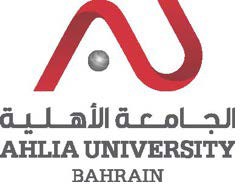 COLLEGE OF INFORMATION TECHNOLOGYDEPARTMENT OF INFORMATION TECHNOLOGYCOURSE SYLLABUS/SPECIFICATIONINTENDED LEARNING OUTCOMES (ILOS)Upon successful completion of the course, students should be able to:TEACHING MATERIALS:ASSESSMENTS:Ahlia University values academic integrity. Therefore, all students must understand the meaning and consequences of cheating, plagiarism and other academic offences under the Code of Student Conduct and Disciplinary Procedures (see www.ahlia.edu.bh/integrity for more information).CODE & TITLE:ITCS 303 – Design and Analysis of AlgorithmsITCS 303 – Design and Analysis of AlgorithmsWEIGHT:(2 - 2 - 3)(2 - 2 - 3)PREREQUISITE:ITCS 224 & ITCS 209ITCS 224 & ITCS 209NQF Level Allocated:Level 7Level 7NQF Notional Hours / Credits:    120 notional hours/ 12 NQF credit120 notional hours/ 12 NQF creditDESCRIPTION:The course covers classical techniques and paradigms used in the design and analysis of algorithms. Some of the covered techniques are induction and recursion, divide and conquer, dynamic programming, and greedy approach. Techniques like backtracking and randomization are also introduced to deal with NP-Complete problems. Students will be able to practice their skills on many well-known algorithms and data structures designed to solve practical problems.The course covers classical techniques and paradigms used in the design and analysis of algorithms. Some of the covered techniques are induction and recursion, divide and conquer, dynamic programming, and greedy approach. Techniques like backtracking and randomization are also introduced to deal with NP-Complete problems. Students will be able to practice their skills on many well-known algorithms and data structures designed to solve practical problems.OBJECTIVES:1.  To  introduce  the  specialist  theories,  concepts  and  principles  of  problems  and algorithms design.2.  To design efficient algorithms for solving different kinds of problems using various classical techniques and paradigms.3.  To analyze the time and space complexities of algorithms.4.  To  introduce  computability  and  complexity  theories,  and  study  a  number  of techniques for solving hard problems.1.  To  introduce  the  specialist  theories,  concepts  and  principles  of  problems  and algorithms design.2.  To design efficient algorithms for solving different kinds of problems using various classical techniques and paradigms.3.  To analyze the time and space complexities of algorithms.4.  To  introduce  computability  and  complexity  theories,  and  study  a  number  of techniques for solving hard problems.   SEMESTER:            ACADEMIC YEAR: INSTRUCTOR: INSTRUCTOR: INSTRUCTOR: OFFICE TEL.: OFFICE TEL.: OFFICE TEL.: EMAIL: EMAIL: EMAIL:   A.   Knowledge and Understanding 	  A.   Knowledge and Understanding 	  A.   Knowledge and Understanding 	NQF Descriptor/ LevelA1A1Concepts and Theories: Demonstrate advanced knowledge and understanding of the concepts and specialist  theories  of  algorithmic  design  and  analysis,  algorithm  design  paradigms,  optimal algorithms, complexity theory, P and NP problems, etc.Knowledge: theoretical understanding[Level 7]A2A2Contemporary Trends, Problems and Research: N/AN/AA3A3Professional Responsibility: N/AN/A  B.   Subject-Specific Skills 	  B.   Subject-Specific Skills 	  B.   Subject-Specific Skills 	  B.   Subject-Specific Skills 	NQF Descriptor/ LevelB1B1Problem Solving: Identify real world problems and solve them by designing efficient algorithms.Problem Solving: Identify real world problems and solve them by designing efficient algorithms.Knowledge: PracticalApplication[Level 7]Skills: Communication, ICT& Numeracy[Level 7]B2B2Modeling and Design: Develop formal definitions of real world problems, and design their efficient algorithmic solutions using different techniques, such as, divide and conquer, dynamic programming, and the greedy approach.Modeling and Design: Develop formal definitions of real world problems, and design their efficient algorithmic solutions using different techniques, such as, divide and conquer, dynamic programming, and the greedy approach.Knowledge: PracticalApplication [Level 7]B3B3Application  of  Methods  and  Tools:  Apply  a  computer  programming  language  to  implement algorithms designed for solving real world problems.Application  of  Methods  and  Tools:  Apply  a  computer  programming  language  to  implement algorithms designed for solving real world problems.Knowledge: PracticalApplication [Level 7]Skills: Communication, ICT& Numeracy [Level 7]  C.   Thinking Skills 	  C.   Thinking Skills 	  C.   Thinking Skills 	  C.   Thinking Skills 	NQF Descriptor/ LevelC1C1Analytic: Critically analyze and evaluate the asymptotic performance of different algorithms, and find the best and optimal solution for a problem.Analytic: Critically analyze and evaluate the asymptotic performance of different algorithms, and find the best and optimal solution for a problem.Generic Problem Solving & Analytical skills [Level 7]C2C2Synthetic: N/ASynthetic: N/AN/AC3C3Creative: Demonstrate ability to analyze and design efficient algorithm for solving new problems using different algorithmic techniques.Creative: Demonstrate ability to analyze and design efficient algorithm for solving new problems using different algorithmic techniques.Generic Problem Solving &Analytical skills [Level 7]D.  General  and   Transferable  Skills   (Other  Skills   Relevant  to   Employability  and   PersonalDevelopment)D.  General  and   Transferable  Skills   (Other  Skills   Relevant  to   Employability  and   PersonalDevelopment)D.  General  and   Transferable  Skills   (Other  Skills   Relevant  to   Employability  and   PersonalDevelopment)D.  General  and   Transferable  Skills   (Other  Skills   Relevant  to   Employability  and   PersonalDevelopment)NQF Descriptor/ LevelD1D1Communication:  Show  ability  to  convey  ideas  and  describe  processes  of  designing  efficientalgorithms in appropriate oral and written forms.Communication:  Show  ability  to  convey  ideas  and  describe  processes  of  designing  efficientalgorithms in appropriate oral and written forms.Communication, ICT andNumeracy Skills[Level 7]D2D2Teamwork and Leadership: Work effectively as a member/leader of a team who may plan, design, andimplement an algorithm for solving real world problem.Teamwork and Leadership: Work effectively as a member/leader of a team who may plan, design, andimplement an algorithm for solving real world problem.Competence: Autonomy, Responsibility and Context [Level 7]D3D3Organizational and Developmental Skills: Demonstrate ability to utilize ideas of classical algorithmsto develop procedures and processes to solve real world problems and effectively allocate time in given assignment.Organizational and Developmental Skills: Demonstrate ability to utilize ideas of classical algorithmsto develop procedures and processes to solve real world problems and effectively allocate time in given assignment.Competence: Autonomy, Responsibility and Context [Level 7]D4D4Ethical and Social Responsibility: N/AEthical and Social Responsibility: N/ACourse Structure (Outline)Course Structure (Outline)Course Structure (Outline)Course Structure (Outline)Course Structure (Outline)Course Structure (Outline)Course Structure (Outline)WeekHoursHoursILOsUnit/Module or Topic TitleTeachingMethodAssessmentMethodWeekLec.LabILOsUnit/Module or Topic TitleTeachingMethodAssessmentMethod122A1Introduction to problems:Types and sizes of problems, problem search space and instances.Lecture/ In-Class Supervised Work222A1, B2Problem	Formulation	andModelingLecture/ LabDemonstration/ In-Class Supervised WorkIn-ClassExercises322A1Algorithm Analysis:Best, worst and average cases, asymptotic analysis.Lecture/ LabDemonstration422A1, C1Algorithm Analysis:Asymptotic notations.Lecture/In-Class Supervised Work/ Lab Demonstration (program execution time)In-Class Exercises/ Quiz 15-644A1, B1, B2, B3, C1Divide and Conquer:Problem solving such as sorting problems.Lecture/In-Class Supervised Work / In-Lab Supervised WorkIn-Lab Exercises/ In- Class Exercises/ Quiz 27-844A1, B1, B2, B3, C1Data Structures:Heaps, operations on heaps andHeap Sort.Lecture/In-Class Supervised Work/ In-Lab Supervised WorkMajor Test / In-Lab Exercises/ In- Class Exercises9-1044A1, B1, B2, B3, C1Greedy Approach:Problem solving such as MST, Prim’s and Kruskal’s Algorithms.Lecture/In-Class Supervised Work/ In-Lab Supervised WorkQuiz 2/ In-Lab Exercises/ In- Class Exercises11-1244A1, B1, B2, B3, C1Dynamic Programming:Problem	  solving,	such	   as shortest	paths	problem	andknapsack problem.Lecture/In-ClassSupervisedWork/ In-LabSupervisedWorkQuiz 3/ In-LabExercises/ In- Class Exercises1322A1, B1, B2, B3, C1Complexity Theory:P,  NP,  NP-complete problems and Exhaustive search.Lecture/ LabDemonstrationIn-Lab Exercises1422A1, B1, B2, B3, C1Coping with NP-complete:Backtracking,  branch,  bound and randomization, parallelization.Lecture/ In-Lab Supervised WorkIn-Lab Exercises1522B1, B2, B3, C1, C3, D1, D2, D3Student ProjectsProjectSupervisionEvaluation ofProject Presentations and Reports162-A1, B1, B2,C1, C3All TopicsFinal ExamTEXTBOOK(S):1.   Levitin  A.  (2014)  Introduction to  the  Design  &  Analysis  of  Algorithms, 3rdEdition, Pearson Education.2.   Morhan I. C. (2012) Design and analysis of algorithms, 2nd Edition, PHI LearningPvt. Ltd.HANDOUT(S):Available on Moodle i.e. http://www.ahlia.edu.bh/moodleREFERENCE(S):1.   Puntambekar   A.A.   (2010)   Design   and   Analysis   of   Algorithms,   TechnicalPublications.2.   Dormehl L. (2015) The Formula: How Algorithms Solve All Our Problems-AndCreate More, WH Allen.3.   Weiss M. A. (2012) Data Structures and Algorithm Analysis in Java, 3rd  Edition, Pearson Education.4.   Wayne K.  and Sedgewick R.  (2014) Algorithms, 4th   Edition, Addison-WesleyProfessional.5.   Sedgewick R. and Flajolet P. (2013) An Introduction to the Analysis of Algorithms,2nd Edition, Addison-Wesley.Type ofAssessmentDescriptionILOsWeightingQuizzesThree     written     quizzes     to     beconducted.  The  quizzes  consist mainly of problem solving and analysis questions. Average of best two will be considered.A1, B1, B2, C110%ProjectStudent will work as groups of 2-4members;  they  will  choose  a  realworld problem, analyze it, design an algorithm, implement it and evaluate the performance.B1, B2, B3, C1, C3, D1, D2, D320%In-Class ExercisesExercises cover problem solving andanalysis questions to help the students in differentiating between the various algorithm designs.B1, B2, C1FormativeIn-Lab ExercisesImplement the algorithms for solvingproblems.B3FormativeMajor TestIn-class One test that will consist ofshort-answer, essay, problem solving, and algorithm analysis and design questions.A1, B1, B2, C130 %Final ExamThe final exam is comprehensive andwill be of two hours duration. It will consist of short-answer, essay, problem-solving, algorithm analysis and design questions.A1, B1, B2, C1, C340%Overall100%AdmissionsAdmissionsMinimum number of students5Maximum number of students25